Методическая разработка урока информатики на тему "Прикладная среда табличного процессора Excel. Встроенные функции". 9-й класс.Цели урока: закрепление умений по теме «Использование в формулах относительных, абсолютных и смешанных  ссылок»;формирование понятия «встроенная функция»;изучение и практическое использование в формулах встроенных функций.Опорные понятия:ссылкаформулафункцияНовые понятия:встроенные функцииТип урокакомбинированныйПланируемые образовательные результаты:предметные — навыки создания электронных таблиц, выполнения в них расчетов по вводимым пользователем и встроенным формулам; научиться проводить обработку большого массива данных с использованием встроенных средств электронной таблицы;метапредметные — общеучебные и общекультурные навыки работы с информацией; проводить обработку числовых данных с помощью электронных таблиц; личностные — представление о сферах применения электронных таблиц в различных сферах деятельности человека.Решаемые учебные задачи:знакомство с наиболее часто используемыми встроенными функциями;рассмотрение практических примеров использования в формулах встроенных функций.Средства ИКТ, используемые на уроке:персональный компьютер (ПК) учителя, интерактивная доска, мультимедийный проектор;ПК учащихся.Электронные приложения к уроку:презентация «Прикладная среда табличного процессора Excel. Встроенные функции» (приложение 1);тест «Использование в формулах  относительных, абсолютных и смешанных  ссылок» - https://goo.gl/forms/GHVQaCfMfRGngtvX2; практическая работа «Встроенные функции» (приложение 2).УМК:Информатика и ИКТ. 9 класс: учебник / Н.В. МакароваИнформатика и ИКТ. 9 класс: Практикум / Н.В. МакароваТехнологическая карта урока.Этапы урокаДеятельность учителяДеятельность обучающихсяОрганизационный  момент     Создаёт условия для активного включения обучающихся в учебную деятельность. Приветствует, проверяет присутствующих, наличие принадлежностей.Приветствуют учителя, слушают, настраиваются на урок. Проверяют наличие учебных принадлежностей.Актуализация знаний.Задает вопросы на повторение ранее изученного материала:1. Перечислите основные объекты электронной таблицы.2.Какие типы данных можно хранить в ячейках электронной таблицы?3.Назовите правило  ввода формул.4. Назовите тему, с которой мы познакомились на прошлом занятии.5. Что такое ссылка? Перечислите виды ссылок.6. Как изменяются  ссылки при копировании?Фиксирует правильные ответыПредлагает выполнить проверочную работу по теме «Использование в формулах  относительных, абсолютных и смешанных  ссылок» - тест в режиме онлайн https://goo.gl/forms/GHVQaCfMfRGngtvX2Проводит анализ результатов тестирования. Используя изученный ранее материал, собственный опыт, знания из других предметных областей (математика) делают содержательные обобщения, выводы.Отвечают на вопросы учителя.Выполняют тестЦелеполагание,  мотивация к учебной деятельностиПредставляет  материал, позволяющий осуществить переход к изучению новой темы.При составлении несложных формул, с небольшим количеством ссылок, например, где требуется сложить два - три числа у пользователей не возникает трудностей при выполнении расчетов. А как быть в ситуации, когда электронная таблица состоит из сотен или тысяч строк?Например, нам требуется сложить 10 чисел и больше. Какие способы выполнения вычислений можно предложить?Способ 1. Составить длинную формулу, в которой вручную перечислить все ячейки с числами.Способ 2. Вместо длинной формулы=A1+A2+A3+A4+A5+A6+A7+A8+A9+A10+…можно использовать эквивалентную ей формулу =СУММ(A1:С10)Таким образом,  мы использовали функцию СУММ – встроенную функцию табличного процессора Excel, что позволило сделать формулу более компактной и понятной.Создает проблемную ситуацию.Как вы считаете, в табличном процессоре  Excel существует возможность работы с другими функциями, кроме  СУММ? Если да, то, какие, на ваш взгляд, это могут быть функции?Предлагаю сегодня на уроке исследовать возможности использования в  табличном процессоре  Excel  встроенных функций.Сформулируйте и запишите в тетрадь тему урока.Тема урока « Прикладная среда табличного процессора Excel. Встроенные функции ».Слушают учителя.Отвечают на вопросы.Ведут дискуссию.Предлагают различные варианты.Формулируют и записывают в тетрадь тему урока  «Встроенные функции».Открытие  нового знанияСоздает условия к предстоящей деятельности.На сегодняшний день табличный процессор Excel является самой мощной программой, которая используется в различных сферах деятельности человека: в бухгалтерии, экономике, статистике - для выполнения различных расчетов, т.е. там, где необходима обработка больших массивов числовых данных.  Для облегчения расчетов в табличном процессоре Excel используют встроенные функции.В большинстве случаев использование функций в формулах позволяет не только упростить саму формулу, но и выполнять такие вычисления, которые осуществить по-другому, без функций, просто невозможно.Предлагаю вам самостоятельно познакомиться с понятием и видами функций в табличном процессоре  Excel.Учебник-практикум: стр. 157-159В тетради запишите ответы на следующие вопросы:Что такое функция в электронных таблицах и аргумент?Какие бывают виды функций?В чем заключаются правила использования функций в формулах?Примеры формул с использованием функций.Проверяет записи в тетради, фиксирует результат.Самыми распространенными видами встроенных функций являются математические, статистические, логические.Сегодня на уроке мы познакомимся с  математическими и статистическими. Логические функции будут необходимы тем, кто сдает экзамен по информатике для решения задания № 19 – задания высокого уровня сложности.Название отдельных логических функций напоминает один из видов алгоритмов. Какой?С какой целью разработчики  табличного процессора  Excel включили эту функцию?Демонстрирует алгоритм работы с функциями в среде табличного процессора.Полный список встроенных функций Excel можно вызвать различными способами:1) нажать на значок f(x) около строки формул;2) выбрать пункт меню Формулы Основные встроенные функции, с которыми мы познакомимся сегодня и выполним практическую работу:Среднее. Вызывает функцию =СРЗНАЧ(), с помощью которой можно подсчитать арифметическое среднее диапазона ячеек (просуммировать все данные, а затем разделить на их количество).Число. Вызывает функцию =СЧЕТ(), которая определяет количество ячеек в выделенном диапазоне.Максимум. Вызывает функцию =МАКС(), с помощью которой можно определить самое большое число в выделенном диапазоне.Минимум. Вызывает функцию =МИН() для поиска самого маленького значения в выделенном диапазоне.Правила ввода функций:Выделить ячейку, где будет введена функцияФункция f(x)Выбрать функцию из спискаВ окне Число ввести диапазон исходных данныхОкДиалоговое окно позволяет упростить создание формул и свести к минимуму количество опечаток и синтаксических ошибок. При вводе функции в формулу диалоговое окно отображает имя функции, все её аргументы, описание функции и каждого из аргументов, текущий результат функции и всей формулы.Слушают объяснение учителя.Отвечают на вопросы.Работают с материалом учебника-практикума.Записывают в тетради ответы на вопросы.Воспроизводят ответы на вопросы, комментируют, ведут диалог.Пошаговый алгоритм ввода повторяется самими обучающимися.Ознакомление с возможными вариантами ввода функцииПовторяют коды возможных ошибок, при написании формул и функции. Закрепление  нового материалаСообщает учащимся информацию, необходимую для  предстоящей деятельности – выполнения практической работы.Организует совместную работу на интерактивной доске.Задание 1.  Откройте файл «Встроенные функции_задание». Используя встроенные функции, составим формулы для определения:1) среднего балла по всем предметам в классе; 2) минимального и максимального балла по каждому предмету;3) количества оценок по всем предметам в классе.Задание 2. Практическая работа (самостоятельно).1. Используйте файл «Встроенные функции_задание» в своей папке.2. На листе « Перевозки » выполните расчеты – составьте необходимые формулы, используя встроенные функции.Фиксирует результаты выполнения практической работы.Выполняют задание по заданному алгоритму. Результат учащиеся сохраняют  в своей папке.Рефлексия учебной деятельностиОрганизует деятельность для проведения рефлексии учебной деятельности.1.Продолжи предложения:Встроенные функции – это …Аргумент – это … Функция СУММ() предназначена для …Функция СЧЁТ() подсчитывает …Функция СРЗНАЧ() …Функция МИН() …Функция  МАКС() … 2.На школе отметьте высказывание, с которым вы согласны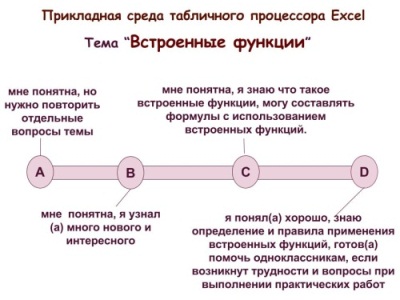 Подводит итоги урока.Объявляет оценки.Выполняют рефлексию знаний Домашнее задание Скачай и открой файл Встроенные функции_задание (приложение 2)На листах «Погода» и «Продукты» выполни задание: в ячейках, выделенных цветом, составь формулы для выполнения расчетов.Записывают домашнее задание